Protokoll Årsstämma 
Datum: 8e maj 2021
Tid: 11.00
Plats: Distansmöte Microsoft Teams
Mötets ÖppnandeBeslut: Ordförande Mattias Sjöberg öppnar mötetUpprättande av röstlängdBeslut: att fastställa röstlängd till 21 röstberättigadeFråga om mötets behöriga utlysandeBeslut: att besluta om att mötet har utlysts enligt stadgarFastställande av dagordningFörslag att justera dagordning punkt 14 som ska tas bort. Att justera punkt 20 att motioner ej kommer från styrelsen.Beslut: att godkänna dagordning efter ovan två justeringar
Val av ordförande och sekreterare för mötetFörslag ordförande Leif Jeppson
Förslag sekreterare Oskar Kuus
Beslut: att besluta om Leif Jeppson som ordförande och Oskar Kuus som sekreterare
Val av två justerare och två rösträknareFörslag Linnea Eklund som rösträknare och Mikael Åkerberg
Förslag Helen Jäderlund och Hernan Sobredo som justerare 
Beslut: att välja ovanstående som rösträknare och justerare
Föredragning av årsredovisning och verksamhetsberättelseTillägg i protokoll om att alla ekonomiska handlingar ska skickas ut i Word och PDF.
Tillägg i protokoll om att notera att det under 2020 skett uppmärkning i punktskrift på föreningens lägergårdar under den storstädning som skedde.Beslut: att godkänna årsredovisning och verksamhetsberättelse samt godkänna tillägg i protokoll av ovan önskemål.Revisorernas berättelseBeslut: att godkänna utskickad revisionsberättelseFastställande av årsredovisning och verksamhetsberättelseBeslut: att fastställa utskickad årsredovisning och verksamhetsberättelseFråga om ansvarsfrihet för styrelsenBeslut: årsstämman 2021 beviljar styrelsen ansvarsfrihet. Beslutet är enhälligt.Beslut om ersättning till styrelsen och andra förtroendevaldaBeslut: att godkänna utskickad handlingVal av ordförande på ett årValberedningen föreslår:
Mattias Sjöberg på omval på ett år.
Inga andra förslag.

Beslut: att välja Mattias Sjöberg som ordförande på ett år.Val av tre styrelseledamöter på två årValberedningen föredrar hur arbetet har gått till under året.
Valberedningen föreslår:
Winter Andersson, nyval
Fredrik Brolund, omval
Mattias Carlshamre, omval

Beslut: att välja valberedningens förslag på Winter Andersson, Fredrik Brolund och Mattias Carlshamre.Val av en styrelsesuppleant på ett år.Valberedningen föreslår:
Lars-Urban Gustavsson, nyvalBeslut: att välja valberedningens förslag på Lars-Urban Gustavsson som styrelsesuppleant.Val av två verksamhetsrevisorer ett årValberedningen föreslår:
Torsten Undemar, ordinarie omval
Anna Nilsson, ersättare omval

Beslut: att välja valberedningens förslag Torsten Undemar som ordinarie verksamhetsrevisor och Anna Nilsson som ersättare.Val av auktoriserad revisor och ersättare på ett årValberedningen föreslår:
Auktoriserad revisor på ett år Lars Jäderström, OmvalErsättare på ett år Adrienne Larsson, Omval

Beslut: att välja Lars Jäderström som auktoriserad revisor och Adrienne Larsson som ersättare.Val av valberedning, tre ledamöter varav en sammankallande, på ett årMötet föreslår Eva Nilsson, Sam Motazedi och Mikael Åkerberg

Beslut: att välja Eva Nilsson, Sam Motazedi och Mikael Åkerberg med Eva Nilsson som sammankallande.Fastställande av medlemsavgifter för nästa årBeslut: att fastställa utskickat förslagBehandling av inkomna motionerMotion 1 Beslut: att avslå motionen med hänvisning till styrelsens rekommendationMotion 2Beslut: att avslå motion med hänvisning till styrelsens rekommendation med från mötet tillägget;
att styrelsen ska under 2021 se över stadgarna och presentera till nästkommande årsstämma.Beslut om föreningens placeringspolicyBeslut: att godkänna utskickad placeringspolicyPresentation av budget och verksamhetsplan för åretSynpunkter från mötet är att budget och verksamhetsplan ska innehåller mer detaljer kring målsiffror och medlemsökning. 
Styrelsen hänvisar till utskickad budget och verksamhetsplan.

Beslut: att lägga styrelsens budget och verksamhetsplan till handlingarna.
Övriga frågor.Mötet ställer fråga om kommande aktiviteter i förhållande till läget i samhället. Styrelsen svarar att de följer rekommendationer från folkhälsomyndigheten. Om planerade aktiviteter inte går att genomföra utifrån rådande läge kommer aktiviteterna att ändras. Avtackning och mötets avslutandeOrdförande Mattias Sjöberg avslutar mötet och tackar alla närvarande.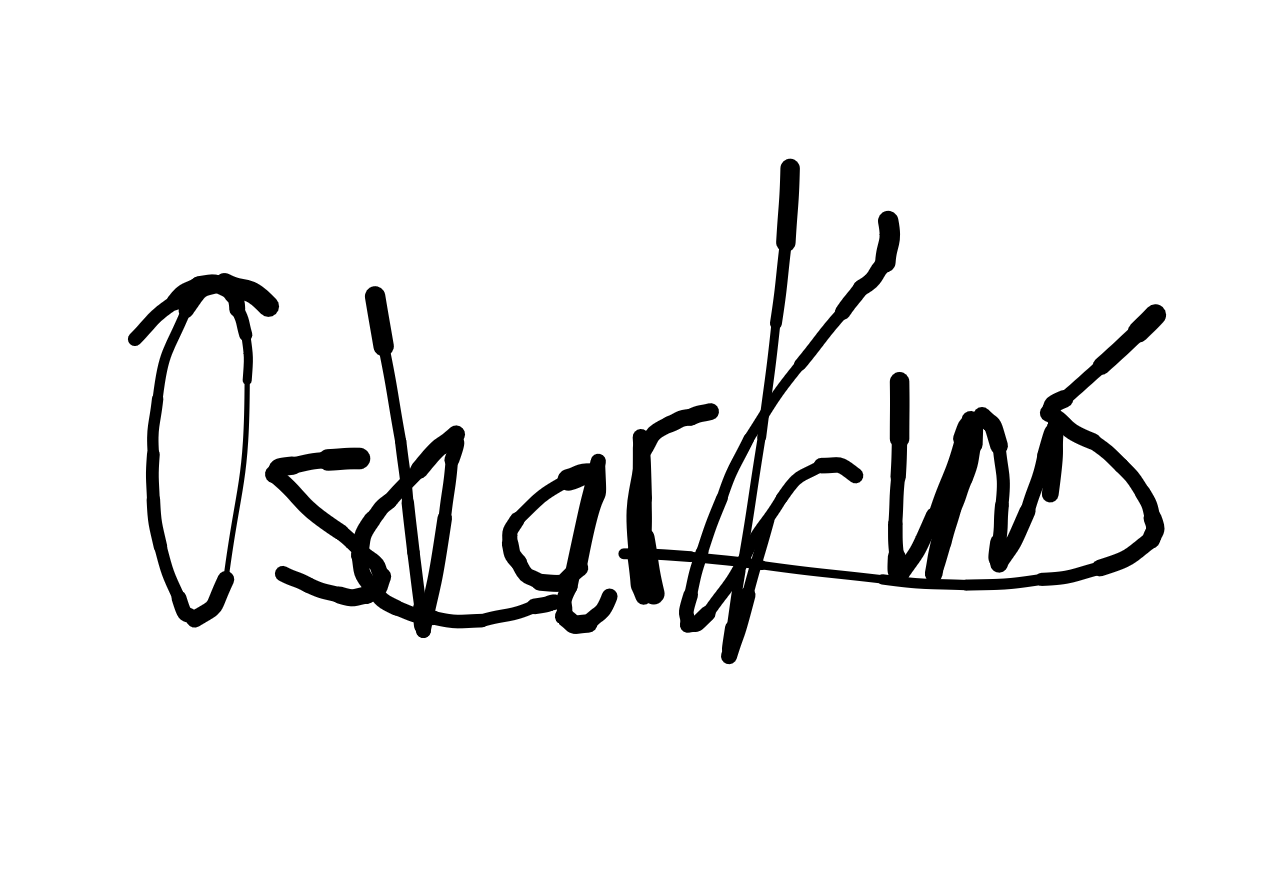 SekreterareOrdförande Årsstämma 2021
_____________________________
_____________________________Oskar KuusLeif JeppsonJusterare 1Justerare 2
_____________________________
_____________________________Helen JäderlundHernan Sobredo